Фонд поддержки предпринимательстванаходится в здании МФЦ, по всем интересующим вопросам принимает Валеев Айрат Азатович с 8 до 12 часов, еженедельно во вторник, четверг.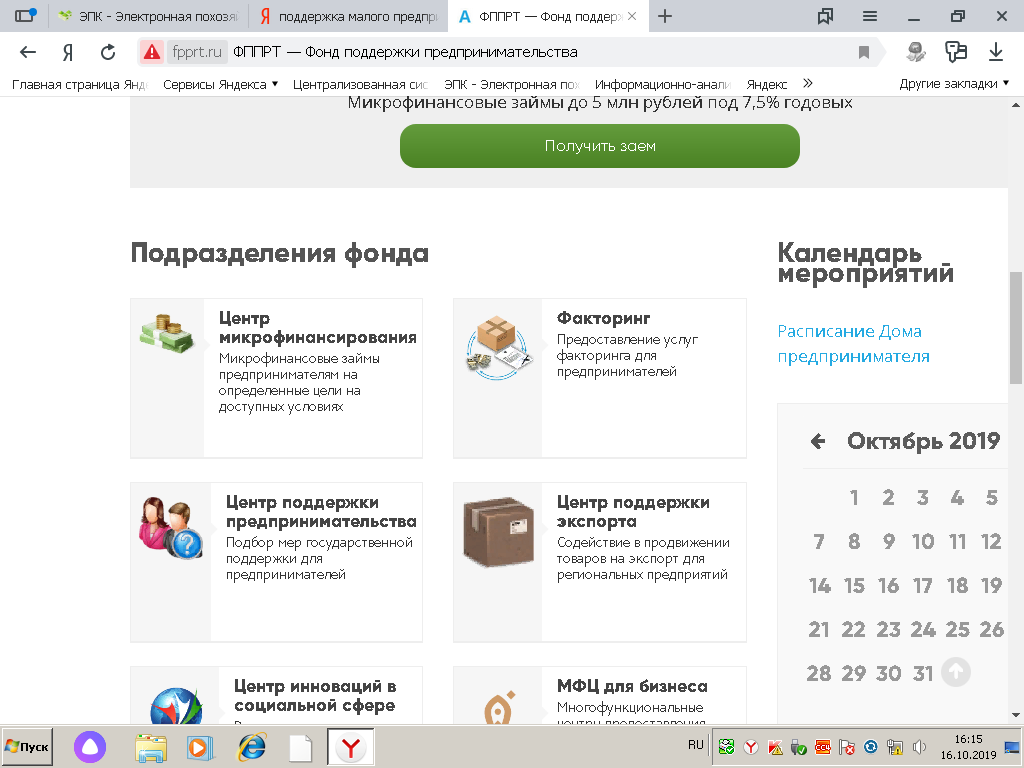 